 Karta produktu Karuzela MACIEK nr kat.: 810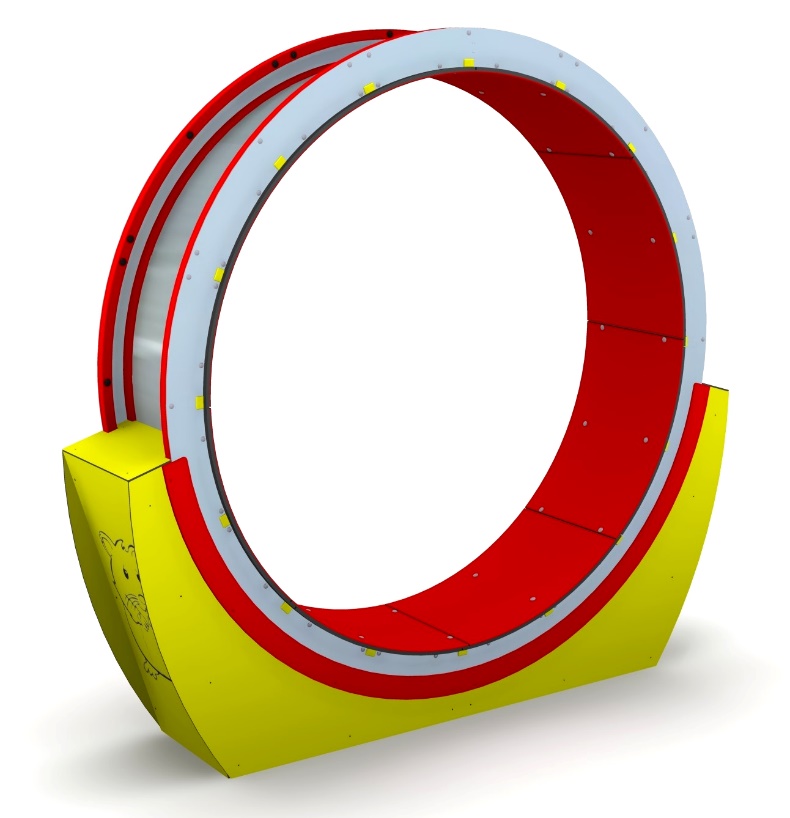 Wymiary urządzenia: Długość: 2,52 mSzerokość: 0,54  mWysokość: 2,39 mPrzestrzeń minimalna: 5,0 x 3,5 mGrupa wiekowa: od 3 do 14 latGłębokość posadowienia: 0,35 mWysokość swobodnego upadku: 0,7 mWytyczne dotyczące materiałów i technologii wykonania urządzenia.Karuzela Maciek to urządzenie obrotowe wyposażone w zespół rolek niegenerujący hałasu oraz niewymagający konserwacji. Konstrukcja wykonana ze stali, zabezpieczona przed korozją poprzez cynkowanie ogniowe oraz malowanie lakierem akrylowym strukturalnym. Bieżnia pokryta antypoślizgową płytą HDPE o grubości 18mm. Elementy powierzchniowe wykonane z frezowanej płyty HPL o grubości min. 6mm. W komplecie znajduje się fundament wykonany z betonu B30, ułatwiający montaż.Obszar upadku urządzenia powinien zostać wykonany na nawierzchni zgodnie z normą PN EN 1176- 1:2017-12. W trosce o bezpieczeństwo dzieci oraz jakość urządzeń wymaga się, aby urządzenia posiadały certyfikat na zgodność z normami PN EN 1176-1:2017-12, PN EN 1176-5:2020-03 wydane w systemie akredytowanym przez Państwowe Centrum Akredytacji lub krajowej jednostki akredytującej pozostałych Państw członkowskich, zgodnie z Rozporządzeniem Parlamentu Europejskiego i Rady Unii Europejskiej (WE) nr 765/2008”